Приложение 2 к Порядку выдачи Главным управлением экологии и природных ресурсов Донецкой Народной Республики заключений об отсутствии опасных составляющих в отходах, которые являются объектом импорта или экспорта (пункт 6)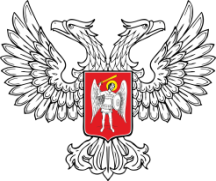 Министерство агропромышленной политики и продовольствия Донецкой Народной РеспубликиГЛАВНОЕ УПРАВЛЕНИЕ ЭКОЛОГИИ И ПРИРОДНЫХ РЕСУРСОВ2. Донецк, пр. Мира 2б, glaveco@me.dnr-online.ruЗАКЛЮЧЕНИЕот ___ ____________ 20__ г. № _____об отсутствии опасных составляющих в отходах, которые являются объектом импорта или экспорта 1. Заявитель ____________________________________________________________________                                   (полное наименование и местонахождение субъекта хозяйствования)2. Производитель товаров _________________________________________________________					         (полное наименование и местонахождение субъекта хозяйствования) 3. Получатель товаров ____________________________________________________________					     (полное наименование и местонахождение субъекта хозяйствования) 4. Отправитель товаров ___________________________________________________________					     (полное наименование и местонахождение субъекта хозяйствования) 5. По заявлению от ___ ____________ 20__ г. № ______ разрешен ввоз, вывоз на/с таможенную территорию Донецкой Народной Республики товара, указанного в разделе II Единого перечня:6. Способ перевозки _____________________________________________________________.7. Основание для перемещения ____________________________________________________.					         (договор или контракт, товаросопроводительные документы, дата, номер)8. Особое условие транспортировки ________________________________________________.9. В соответствии с представленными документами, товар к категории опасных отходов, содержащихся в разделе II Единого перечня товаров, к которым применяются ограничения, утвержденного Постановлением Совета Министров Донецкой Народной Республики от 16.10.15 №19-8, не относится, так как не содержит материалов, приведенных в приложении 1 в таких количествах, которые могут проявлять опасные свойства, приведенные в Приложении 2 к Положению о контроле за трансграничным перемещением опасных отходов и их утилизацией/удалением, утвержденного Постановлением Совета Министров Донецкой Народной Республики от 16.10.15 № 19-6.10. Настоящее заключение действительно до ___ ___________ 20__ г.Начальник Управления		      _________________		____________________				      		      (подпись)			          (инициалы, фамилия) 		             		           М.П.№п/пНаименованиетовара (раздел II Единого перечня, код по Базельской Конвенции, код ОЭСРКоличество (брутто/нетто тонн)Код ТН ВЭД